Agenda #5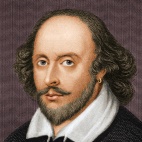 October 16th – October 24th 
Satire- Mr. Haflin On the horizon: Importance of Being Earnest, Curb Your Enthusiasm, and working on Sitcom Thesis  (Essay #5)E BlockMondayOctober 16Day 1ClassworkAct IV Questions dueAct III Project PresentationsJon Stewart Analysis Activity and Discussion (if time)HomeworkCollege Essay Final Draft (Essay #4) due tomorrow, 10/17 or Monday, 10/23. Make an appointment for a conference, if need be.Please finish reading Twelfth Night and answer the Act V study guide questions for tomorrowTuesdayOctober 17Day 2ClassworkEnd-of-the-Play Discussion Act V Questions dueCollege Essay due today, or on MondayWatching the Rest of the FilmAssign Twelfth Night Debate/SLD Work in teams for the remainder of class Debate MondayHomeworkTwelfth Night Test on FridayDebate/SLD on MondayCollege Essay (Essay #4) (if you aren’t already done) due on Monday on GC/TurnitinWednesdayOctober 18Day 3Day 3 No Class. Same homework as Day 2ThursdayOctober 19Day 4Mr. Haflin—Absent ClassworkWorking in Debate Teams on argumentsHomeworkDebate/SLD on MondayCollege Essay (Essay #4) (if you aren’t already done) due on Monday on GC/TurnitinFridayOctober 20Day 5Mr. Haflin—Absent ClassworkTest on Twelfth NightHomeworkDebate/SLD on MondayCollege Essay (Essay #4) (if you aren’t already done) due on Monday on GC/TurnitinMondayOctober 23Day 6ClassworkCollege Essay (Essay #4) dueRecap the end of the weekTwelfth Night Debate/SLDHomeworkPlease reflect on the debates in class, and choose sides for the arguments you didn’t participate in.  Which do you agree with? Why?TuesdayOctober 24Day 7ClassworkReceive The Importance of Being Earnest/ Collect Twelfth NightIntroduction to the Theories of HumorPrezi and analysis of clips via the TheoriesHomeworkPlease analyze a show or movie that you think is funny and explain its humor using the Theories of Humor sheet. Bring in your results for tomorrow